Annexe 12 1 : Non maîtrisé ; 2 : Insuffisamment maîtrisé ; 3 : Maîtrisé ; 4 : Bien maîtrisé (les croix doivent être positionnées au milieu des colonnes)L’évaluation à réaliser est une évaluation par profil ; aucun point n’est à attribuer par ligne. 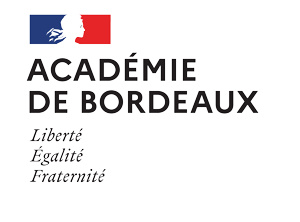 BACCALAURÉAT PROFESSIONNEL ORGANISATION DE TRANSPORT DE MARCHANDISES SESSION 2022Épreuve E3 - Pratiques professionnelles liées aux opérations et aux activités de transportSous-épreuve E32 - Contribution à l’amélioration de l’activité de transportContrôle en cours de formationBACCALAURÉAT PROFESSIONNEL ORGANISATION DE TRANSPORT DE MARCHANDISES SESSION 2022Épreuve E3 - Pratiques professionnelles liées aux opérations et aux activités de transportSous-épreuve E32 - Contribution à l’amélioration de l’activité de transportContrôle en cours de formationBACCALAURÉAT PROFESSIONNEL ORGANISATION DE TRANSPORT DE MARCHANDISES SESSION 2022Épreuve E3 - Pratiques professionnelles liées aux opérations et aux activités de transportSous-épreuve E32 - Contribution à l’amélioration de l’activité de transportContrôle en cours de formationBACCALAURÉAT PROFESSIONNEL ORGANISATION DE TRANSPORT DE MARCHANDISES SESSION 2022Épreuve E3 - Pratiques professionnelles liées aux opérations et aux activités de transportSous-épreuve E32 - Contribution à l’amélioration de l’activité de transportContrôle en cours de formationBACCALAURÉAT PROFESSIONNEL ORGANISATION DE TRANSPORT DE MARCHANDISES SESSION 2022Épreuve E3 - Pratiques professionnelles liées aux opérations et aux activités de transportSous-épreuve E32 - Contribution à l’amélioration de l’activité de transportContrôle en cours de formationBACCALAURÉAT PROFESSIONNEL ORGANISATION DE TRANSPORT DE MARCHANDISES SESSION 2022Épreuve E3 - Pratiques professionnelles liées aux opérations et aux activités de transportSous-épreuve E32 - Contribution à l’amélioration de l’activité de transportContrôle en cours de formationN° d’inscriptionNOM et Prénom du candidatÉtablissement de formationÉtablissement de formationÉtablissement de formationÉtablissement de formationÉtablissement de formationGrille d’évaluationGrille d’évaluationGrille d’évaluationGrille d’évaluationGrille d’évaluationGrille d’évaluationGrille d’évaluationCritères d’évaluationCritères d’évaluationCritères d’évaluation1234Contrôler les engagement contractuels avec le client/donneur d’ordreContrôler les engagement contractuels avec le client/donneur d’ordreContrôler les engagement contractuels avec le client/donneur d’ordreL’opération de transport est conforme aux engagements contractuelsL’opération de transport est conforme aux engagements contractuelsL’opération de transport est conforme aux engagements contractuelsLes anomalies, les réclamations et les litiges sont identifiésLes anomalies, les réclamations et les litiges sont identifiésLes anomalies, les réclamations et les litiges sont identifiésLes anomalies, les réclamations et les litiges sont traités conformément à la réglementation en vigueur et aux procédures de l’entrepriseLes anomalies, les réclamations et les litiges sont traités conformément à la réglementation en vigueur et aux procédures de l’entrepriseLes anomalies, les réclamations et les litiges sont traités conformément à la réglementation en vigueur et aux procédures de l’entrepriseLes éléments nécessaires à la facturation sont pris en compteLes éléments nécessaires à la facturation sont pris en compteLes éléments nécessaires à la facturation sont pris en compteLa facture est conforme à l’opération de transport réaliséeLa facture est conforme à l’opération de transport réaliséeLa facture est conforme à l’opération de transport réaliséeLa communication régulière avec le client/donneur d’ordre est efficace et répond aux pratiques professionnellesLa communication régulière avec le client/donneur d’ordre est efficace et répond aux pratiques professionnellesLa communication régulière avec le client/donneur d’ordre est efficace et répond aux pratiques professionnellesParticiper à la gestion des moyens matériels et humainesParticiper à la gestion des moyens matériels et humainesParticiper à la gestion des moyens matériels et humainesLes anomalies et/ou infractions sont identifiées et différenciéesLes anomalies et/ou infractions sont identifiées et différenciéesLes anomalies et/ou infractions sont identifiées et différenciéesLes infractions sont transmises au responsable hiérarchiqueLes infractions sont transmises au responsable hiérarchiqueLes infractions sont transmises au responsable hiérarchiqueLes besoins en formation sont recensés et planifiésLes besoins en formation sont recensés et planifiésLes besoins en formation sont recensés et planifiésLes données du parc de véhicules sont tenues à jourLes données du parc de véhicules sont tenues à jourLes données du parc de véhicules sont tenues à jourLes opérations de maintenance sont connues et planifiéesLes opérations de maintenance sont connues et planifiéesLes opérations de maintenance sont connues et planifiéesLa disponibilité des véhicules du parc est assuréeLa disponibilité des véhicules du parc est assuréeLa disponibilité des véhicules du parc est assuréeLes stocks des supports de charge est régulièrement actualiséLes stocks des supports de charge est régulièrement actualiséLes stocks des supports de charge est régulièrement actualiséActualiser les tableaux de bord liés à l’activité de l’entrepriseActualiser les tableaux de bord liés à l’activité de l’entrepriseActualiser les tableaux de bord liés à l’activité de l’entrepriseLes données sont correctement sélectionnéesLes données sont correctement sélectionnéesLes données sont correctement sélectionnéesLes rubriques à renseigner sont correctement identifiéesLes rubriques à renseigner sont correctement identifiéesLes rubriques à renseigner sont correctement identifiéesLes données sont régulièrement saisies et fiablesLes données sont régulièrement saisies et fiablesLes données sont régulièrement saisies et fiablesLes résultats sont vraisemblables Les résultats sont vraisemblables Les résultats sont vraisemblables Les indicateurs sont transmis aux bons interlocuteursLes indicateurs sont transmis aux bons interlocuteursLes indicateurs sont transmis aux bons interlocuteursContribuer à l’amélioration de la performance de l’entrepriseContribuer à l’amélioration de la performance de l’entrepriseContribuer à l’amélioration de la performance de l’entrepriseL’interprétation des variations est pertinenteL’interprétation des variations est pertinenteL’interprétation des variations est pertinenteLes procédures sont correctement appliquéesLes procédures sont correctement appliquéesLes procédures sont correctement appliquéesLes principaux éléments des documents de synthèse sont identifiésLes principaux éléments des documents de synthèse sont identifiésLes principaux éléments des documents de synthèse sont identifiésLes évolutions significative des principaux éléments des documents de synthèse sont correctement appréciéesLes évolutions significative des principaux éléments des documents de synthèse sont correctement appréciéesLes évolutions significative des principaux éléments des documents de synthèse sont correctement appréciéesLes informations collectées sont correctement exploitéesLes informations collectées sont correctement exploitéesLes informations collectées sont correctement exploitéesLes propositions sont pertinentesLes propositions sont pertinentesLes propositions sont pertinentesLa formalisation des propositions est claire, précise et synthétiqueLa formalisation des propositions est claire, précise et synthétiqueLa formalisation des propositions est claire, précise et synthétiqueL’argumentation est pertinenteL’argumentation est pertinenteL’argumentation est pertinenteNote attribuéeNote attribuéeNote attribuée/20/20/20/20BACCALAURÉAT PROFESSIONNEL ORGANISATION DE TRANSPORT DE MARCHANDISESÉpreuve E3 - Pratiques professionnelles liées aux opérations et aux activités de transportSous-épreuve E32 - Contribution à l’amélioration de l’activité de transportContrôle en cours de formationBACCALAURÉAT PROFESSIONNEL ORGANISATION DE TRANSPORT DE MARCHANDISESÉpreuve E3 - Pratiques professionnelles liées aux opérations et aux activités de transportSous-épreuve E32 - Contribution à l’amélioration de l’activité de transportContrôle en cours de formationBACCALAURÉAT PROFESSIONNEL ORGANISATION DE TRANSPORT DE MARCHANDISESÉpreuve E3 - Pratiques professionnelles liées aux opérations et aux activités de transportSous-épreuve E32 - Contribution à l’amélioration de l’activité de transportContrôle en cours de formationBACCALAURÉAT PROFESSIONNEL ORGANISATION DE TRANSPORT DE MARCHANDISESÉpreuve E3 - Pratiques professionnelles liées aux opérations et aux activités de transportSous-épreuve E32 - Contribution à l’amélioration de l’activité de transportContrôle en cours de formationSituation 1 - L’analyse de documents professionnelsSituation 1 - L’analyse de documents professionnelsSituation 1 - L’analyse de documents professionnelsSituation 1 - L’analyse de documents professionnelsObservations au regard des compétences évaluées (C3.1 - C3.2 - C3.3) Observations au regard des compétences évaluées (C3.1 - C3.2 - C3.3) Observations au regard des compétences évaluées (C3.1 - C3.2 - C3.3) Observations au regard des compétences évaluées (C3.1 - C3.2 - C3.3)  2 documents au moins pour la compétence C3.1 2 documents au moins pour la compétence C3.2 2 documents au moins pour la compétence C3.3 2 documents au moins pour la compétence C3.1 2 documents au moins pour la compétence C3.2 2 documents au moins pour la compétence C3.3 2 documents au moins pour la compétence C3.1 2 documents au moins pour la compétence C3.2 2 documents au moins pour la compétence C3.3 2 documents au moins pour la compétence C3.1 2 documents au moins pour la compétence C3.2 2 documents au moins pour la compétence C3.3Exposé des raisons motivant le choix des documents Exposé des raisons motivant le choix des documents Appréciation des échanges avec les membres du juryAppréciation des échanges avec les membres du jurySituation 2 - La contribution à l’amélioration de l’activité transportSituation 2 - La contribution à l’amélioration de l’activité transportSituation 2 - La contribution à l’amélioration de l’activité transportSituation 2 - La contribution à l’amélioration de l’activité transportDomaine choisi (1) La démarche qualité Les certifications obligatoires La démarche de la responsabilité sociétale des entreprises (RSE) La prévention des risques professionnels La rentabilité financièresDomaine choisi (1) La démarche qualité Les certifications obligatoires La démarche de la responsabilité sociétale des entreprises (RSE) La prévention des risques professionnels La rentabilité financièresSituation (1) observée                       réelleChoix du candidat (1) Description d’une démarche d’amélioration mise en œuvre par l’entreprise proposition d’une ou plusieurs actions susceptibles d’améliorer l’existantSituation (1) observée                       réelleChoix du candidat (1) Description d’une démarche d’amélioration mise en œuvre par l’entreprise proposition d’une ou plusieurs actions susceptibles d’améliorer l’existantCocher la case utileCocher la case utileCocher la case utileCocher la case utileObservations au regard de la compétence évaluées (C3.4)Observations au regard de la compétence évaluées (C3.4)Observations au regard de la compétence évaluées (C3.4)Observations au regard de la compétence évaluées (C3.4)Présentation par le candidat de l’entreprise, des constats et des axes d’améliorationPrésentation par le candidat de l’entreprise, des constats et des axes d’améliorationAppréciation des échanges avec les membres du juryAppréciation des échanges avec les membres du jurySignature des membres de la commission Signature des membres de la commission Signature des membres de la commission Signature des membres de la commission Note attribuéeNOM et PrénomQualitéNOM et PrénomQualitéNOM et PrénomQualité